Pracovní list: Zdravý životní styl a zdravé stravováníV pracovním listu se zaměříme na zdravou stravu a zdravý způsob stravování jako důležité součásti zdravého životního stylu. Pracovní list poskytuje prostor pro reflexi a sebereflexi.Zdravá výživa__________________________________________________Pyramida zdravého stravování:Stravovací návyky si přinášíme z rodiny. Zároveň se ale dnes téměř denně můžeme setkat s doporučeními, jak by naše zdravé stravování mělo vypadat (výběr potravin i způsob stravování). Ve skupině vytvořte s pomocí internetu či materiálů od učitele vlastní „pyramidu zdravého stravování“ – tedy jak by měla vyvážená strava pro vaše vrstevníky vypadat.Nejdříve si vypište základní skupiny, které musejí být ve zdravé stravě zastoupeny:…………….…………….…………….…………….…………….…………….Pyramidu si nejdříve načrtněte, pak vytvořte koláž na větší papír (doporučujeme A3), s využitím obrázků z časopisů, s pomocí pastelek, fixů.Další doporučení – zásady zdravého stravování…………….…………….…………….…………….…………….…………….Výsledky skupinové práce sdílejte. Pyramidy můžete využít k výzdobě třídy. Doplnit je můžete i zásadami zdravého stravování.Strava a energie/únavaNejdříve pracujte každý sám. Vypište do sloupců, po kterých potravinách (nápojích) se cítíte plní energie a po kterých se cítíte unavení. Poté výsledky diskutujte v menší skupině. Mají to ostatní podobně? Nebo jste odhalili potraviny, které snášíte odlišně? Které to jsou?Energie					Únava…………….				…………….…………….				…………….…………….				…………….…………….				…………….…………….				…………….Po diskusi pracujte opět samostatně. Vyberte ze sloupce Únava alespoň dvě potraviny a naplánujte ohledně nich nějakou změnu (omezení, přesun do jiné části dne, jiná úprava, kombinace s jinou potravinou).Moje předsevzetí ke zlepšení zdraví v oblasti zdravého stravování:KvízPřipravte ve skupině krátký kvíz zaměřený na moderní trendy ve stravování (každá skupina vytvoří 2 otázky a uvede správné odpovědi – lze konzultovat s učitelem či vyhledat na internetu).Z otázek se vytvoří celý kvíz (max. 10 otázek). Každá skupina vybere dva zástupce, kteří budou soutěžit – odpovídat na celý kvíz (odpovědi mohou spolu krátce diskutovat, pak zaznamenat na kartičku písemně, poté se odpovědi prezentují nahlas).Odměnou pro vítěznou dvojici může být ovoce nebo zelenina (s ohledem na případné alergie žáků).V závěru zhodnoťte probírané téma.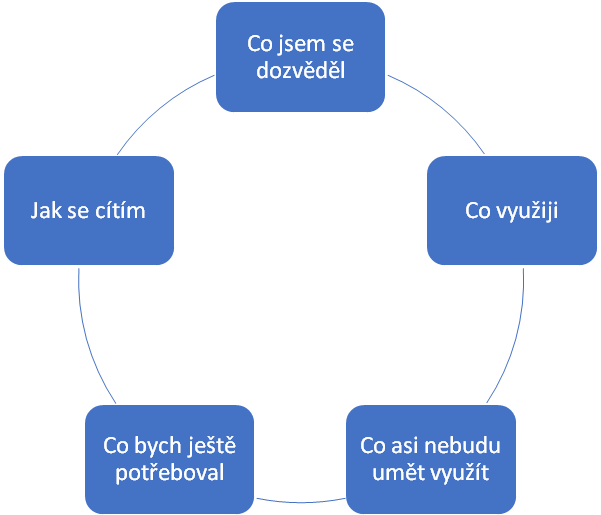  Autor: Markéta Švamberk Šauerová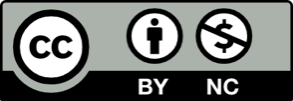 Toto dílo je licencováno pod licencí Creative Commons [CC BY-NC 4.0]. Licenční podmínky navštivte na adrese [https://creativecommons.org/choose/?lang=cs].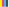 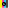 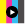 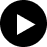 